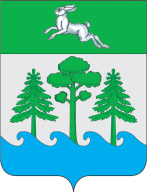 АДМИНИСТРАЦИЯ ГОРОДА КОНАКОВОРАСПОРЯЖЕНИЕ15.06.2022 г.                                                  г. Конаково                                                 № 190 Об утверждении плана мероприятийпо противодействию коррупции в органах местного самоуправления муниципального образования городское поселение город КонаковоКонаковского муниципального района Тверской области на 2022-2024 годыВ соответствии с Федеральным законом от 25.12.2006 N 273-ФЗ "О противодействии коррупции", в целях реализации Указа Президента Российской Федерации от 16.08.2021 N 478 "О Национальном плане противодействия коррупции на 2021 - 2024 годы", Закона Тверской области от 09.06.2009 N 39-ЗО "О противодействии коррупции в Тверской области"  Распоряжение Правительства Тверской области от 28.10.2021 N 1050-рп "О региональной антикоррупционной программе Тверской области на 2021 - 2024 годы"1. Утвердить план мероприятий по противодействию коррупции в органах местного самоуправления муниципального образования городское поселение город Конаково Конаковского муниципального района Тверской области на 2022-2024 годы (далее - План) (прилагается).2. Заместителям Главы администрации города Конаково, руководителям структурных подразделений администрации города Конаково, наделенных правами юридического лица, руководителям МБУ «ЦАР», МКУ «ЖКХ» городского поселения город Конаково, обеспечить в пределах компетенции представление отчетов об исполнении Плана, первому заместителю главы администрации города Конаково курирующему вопросы по осуществлению мер по противодействию коррупции в границах муниципального образования:- в срок до 15 февраля 2023 года по итогам 2022 года, далее по итогам полугодия - до 15 августа, по итогам года - до 15 февраля года, следующего за отчетным.3. Возложить на Заместителей Главы администрации города Конаково, руководителей структурных подразделений администрации города Конаково, наделенных правами юридического лица, руководителей МБУ «ЦАР», МКУ «ЖКХ» городского поселения город Конаково, персональную ответственность за полноту, качество и своевременность выполнения мероприятий Плана в пределах компетенции каждого.4. Распоряжение администрации города Конаково от 03.11.2020 № 315 «Об утверждении плана мероприятий по противодействию коррупции в органах местного самоуправления муниципального образования городское поселение город Конаково   Тверской области» признать утратившим силу.5. Контроль за исполнением настоящего Распоряжения  оставляю за собой.6. Настоящее Распоряжение вступает в силу со дня его подписания, подлежит опубликованию в печатном средстве массовой информации «Конаково сегодня» и размещению в информационно-телекоммуникационной сети «Интернет» на официальном сайте органов местного самоуправления муниципального образования городское поселение город Конаково Конаковского района Тверской области.Временно исполняющий полномочияглавы города Конаково                                                                            Д.Н. КолупанскийПриложениеУтвержденРаспоряжением администрациигорода Конаковоот 15 июня 2022 г. № 190ПЛАН мероприятий по противодействию коррупции в органах местного самоуправления муниципального образования городское поселение город Конаково Конаковского муниципального района Тверской области на 2022-2024 годы